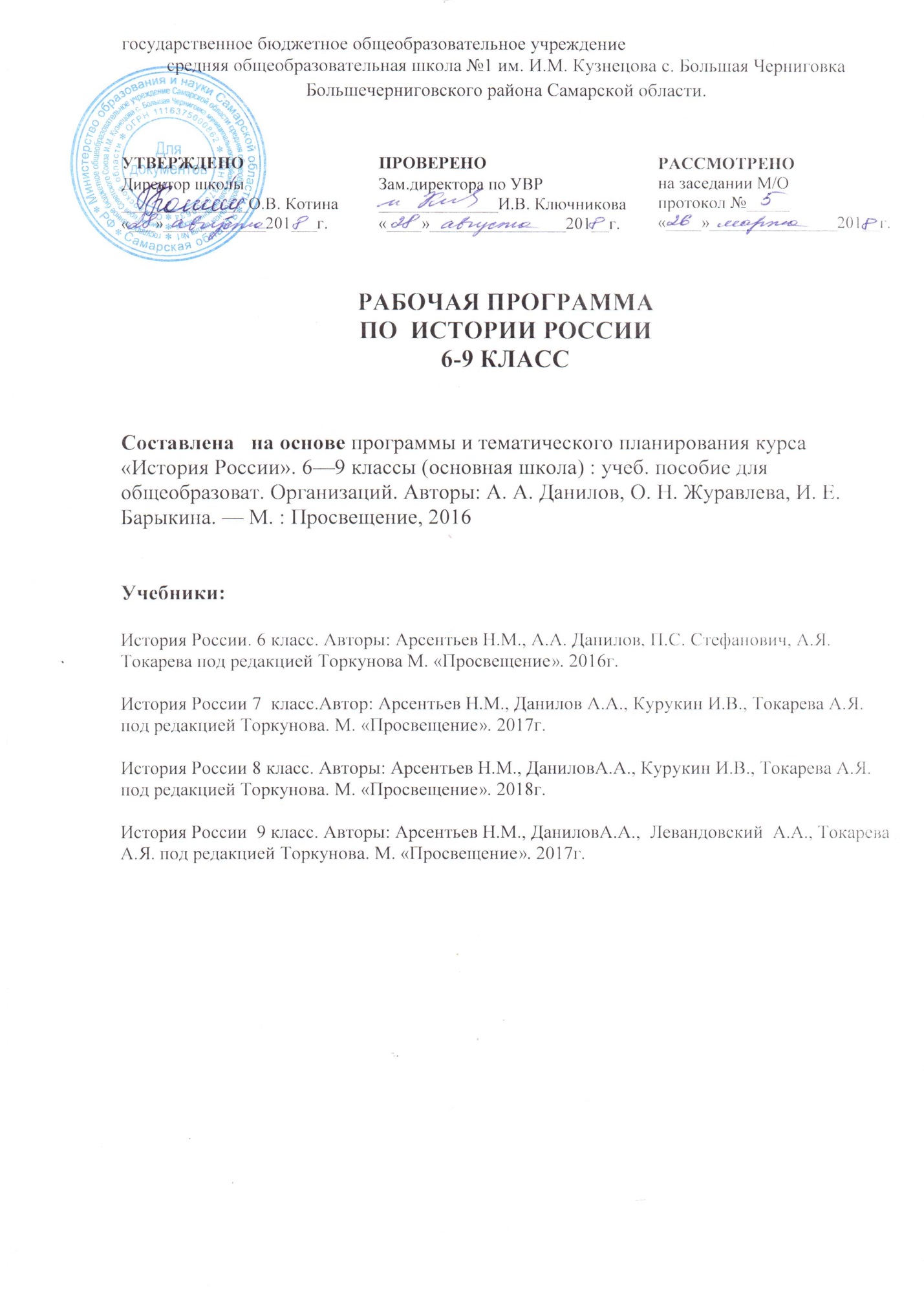 Пояснительная записка   Рабочая программа по истории для 6-9 класса составлена с учётом авторской программы по истории России для предметной линии учебников под редакцией А.В.Торкунова (Рабочая программа и тематическое планирование курса «История России». 6-9 классы (основная школа): учебное пособие для общеобразовательных организаций / А.А.Данилов, О.Н.Журавлева, И.Е.Барыкина. – М. «Просвещение» 2016.). В связи с переходом на новую, линейную систему изучения истории, рабочая программа истории России составлена в соответствии основе  Примерной программы основного общего образования по истории России.Данные линии учебников соответствует Федеральному государственному образовательному стандарту основного общего образования, одобрены РАО и РАН, имеют гриф «Рекомендовано» и включены в Федеральный перечень (приказ от 08.06.2015 №576):Данная программа конкретизирует содержание предметных тем образовательного стандарта, дает примерное распределение учебных часов по разделам курса и рекомендуемую последовательность изучения тем и разделов учебного предмета с учетом межпредметных и внутрипредметных связей, логики учебного процесса, возрастных особенностей учащихся. Рабочая программа содействует реализации единой концепции исторического образования, сохраняя при этом условия для вариативного построения курсов истории и проявления творческой инициативы учителей.Рабочая программа выполняет две основные функции:Информационно-методическая функция позволяет всем участникам образовательного процесса получить представление о целях, содержании, общей стратегии обучения, воспитания и развития учащихся средствами данного учебного предмета.Организационно-планирующая функция предусматривает выделение этапов обучения,  рекомендуемое структурирование учебного материала, определение его количественных и качественных характеристик на каждом из этапов, в том числе для составления тематического планирования курса, содержательного наполнения промежуточной аттестации учащихся.Общая характеристика учебного предмета:Историческое образование на ступени основного общего образования играет важнейшую роль с точки зрения личностного развития и социализации учащихся, приобщения их к национальным и мировым культурным традициям, интеграции в исторически сложившееся многонациональное и многоконфессиональное сообщество. В процессе обучения у учащихся формируются яркие, эмоционально окрашенные образы различных исторических эпох, складывается представление о выдающихся деятелях и ключевых событиях прошлого. Знания об историческом опыте человечества и историческом пути российского народа важны и для понимания современных общественных процессов, ориентации в динамично развивающемся информационном пространстве.Соотношение содержания исторического образования на ступенях основного и полного общего образования определяется с учетом принципа преемственности исторического образования и специфики каждой из них этих ступеней. Изучая историю на ступени основного общего образования, учащиеся приобретают исторические знания, приведенные в простейшую пространственно-хронологическую систему, учатся оперировать исторической терминологией в соответствии со спецификой определенных эпох, знакомятся с основными способами исторического анализа. Отбор учебного материала на этой ступени отражает необходимость изучения наиболее ярких и значимых событий прошлого, характеризующих специфику различных эпох, культур, исторически сложившихся социальных систем. Изучение истории на ступени полного общего образования позволяет систематизировать знания учащихся об историческом пути и опыте человечества, составить представление о различных моделях изучения исторического прошлого, развить навыки работы с различными типами исторической информации. При этом как на ступени основного общего образования, так и в старших классах изучение истории должно быть ориентировано прежде всего на личностное развитие учащихся, использование потенциала исторической науки для социализации подростков, формирования их мировоззренческих убеждений и ценностных ориентаций.Требования к уровню подготовки обучающихсяОбщеучебные умения, навыки и способы деятельностиРабочая программа предусматривает формирование у учащихся общеучебных умений и навыков, универсальных способов деятельности и ключевых компетенций. В рамках познавательной деятельности изучение истории способствует закреплению умения разделять процессы на этапы, звенья, выделять характерные причинно-следственные связи, определять структуру объекта познания, значимые функциональные связи и отношения между частями целого, сравнивать, сопоставлять, классифицировать, ранжировать объекты по одному или нескольким предложенным основаниям, критериям. Принципиальное значение в рамках курса истории приобретает умение различать факты, мнения, доказательства, гипотезы, аксиомы. При выполнении творческих работ (особенно в рамках предпрофильной подготовки) формируется умение определять адекватные способы решения учебной задачи на основе заданных алгоритмов, комбинировать известные алгоритмы деятельности в ситуациях, не предполагающих стандартное применение одного из них, мотивированно отказываться от образца деятельности, искать оригинальные решения.Важную роль историческое образование играет в формировании и развитии общеучебных умений и навыков в рамках информационно-коммуникативной деятельности, в том числе умения передавать содержание текста в сжатом или развернутом виде в соответствии с целью учебного задания, проводить информационно-смысловый анализ текста, использовать различные виды чтения (ознакомительное, просмотровое, поисковое и др.), создавать письменные высказывания, адекватно передающие прослушанную и прочитанную информацию с заданной степенью свернутости (кратко, выборочно, полно), составлять план, тезисы конспекта. На уроках истории учащиеся могут более уверенно овладеть монологической и диалогической речью, умениями вступать в речевое общение, участвовать в диалоге (понимать точку зрения собеседника, признавать право на иное мнение), приводить примеры, подбирать аргументы, перефразировать мысль (объяснять «иными словами»), формулировать выводы. Для решения познавательных и коммуникативных задач учащимися могут использовать различные источники информации, включая энциклопедии, словари, Интернет-ресурсы и другие базы данных, в соответствии с коммуникативной задачей, сферой и ситуацией общения осознанно выбираться выразительные средства языка и знаковые системы (текст, таблица, схема, аудиовизуальный ряд и др.).С точки зрения развития умений и навыков рефлексивной деятельностью важно уделить особое внимание способности учащихся самостоятельно организовывать свою учебную деятельность (постановка цели, планирование, определение оптимального соотношения цели и средств и др.), оценивать ее результаты, определять причины возникших трудностей и пути их устранения, осознавать сферы своих интересов и соотносить их со своими учебными достижениями, чертами своей личности.В результате изучения истории ученик должензнать/пониматьосновные этапы и ключевые события истории России и мира с древности до наших дней; выдающихся деятелей отечественной и всеобщей истории;важнейшие достижения культуры и системы ценностей, сформировавшиеся в ходе исторического развития;изученные виды исторических источников;Уметьсоотносить даты событий отечественной и всеобщей истории с веком; определять последовательность и длительность важнейших событий отечественной и всеобщей истории;использовать текст исторического источника при ответе на вопросы, решении различных учебных задач; сравнивать свидетельства разных источников; показывать на исторической карте территории расселения народов, границы государств, города, места значительных исторических событий;рассказывать о важнейших исторических событиях и их участниках, показывая знание необходимых  фактов, дат, терминов; давать описание исторических событий и памятников культуры на основе текста и иллюстративного материала учебника, фрагментов исторических источников; использовать приобретенные знания при написании творческих работ (в том числе сочинений), отчетов об экскурсиях, рефератов;соотносить общие исторические процессы и отдельные факты; выявлять существенные черты исторических процессов, явлений и событий; группировать исторические явления и события по заданному признаку; объяснять смысл изученных исторических понятий и терминов, выявлять общность и различия сравниваемых исторических событий и явлений; определять на основе учебного материала причины и следствия важнейших исторических событий; объяснять свое отношение к наиболее значительным событиям и личностям истории России и всеобщей истории, достижениям отечественной и мировой культуры;Использовать приобретенные знания и умения в практической деятельности и повседневной жизни для:понимания исторических причин и исторического значения событий и явлений современной жизни;высказывания собственных суждений об историческом наследии народов России и мира;объяснения исторически сложившихся норм социального поведения;использования знаний об историческом пути и традициях народов России и мира в общении с людьми другой культуры, национальной и религиозной принадлежности.Метапредметными результатами изучения курса «История» является формирование универсальных учебных действий (УУД).Требования к метапредметным результатам по истории, содержащимся во ФГОС1)  умение самостоятельно определять цели своего обучения, ставить и формулировать для себя новые задачи в учёбе и познавательной деятельности, развивать мотивы и интересы своей познавательной деятельности;2) умение самостоятельно планировать пути  достижения целей,  в том числе альтернативные, осознанно выбирать  наиболее эффективные способы решения учебных и познавательных задач;3) умение соотносить свои действия с планируемыми результатами, осуществлять контроль своей деятельности в процессе достижения результата, определять способы  действий в рамках предложенных условий и требований, корректировать свои действия в соответствии с изменяющейся ситуацией;4) умение оценивать правильность выполнения учебной задачи,  собственные возможности её решения;5) владение основами самоконтроля, самооценки, принятия решений и осуществления осознанного выбора в учебной и познавательной деятельности;6) умение  определять понятия, создавать обобщения, устанавливать аналогии, классифицировать,   самостоятельно выбирать основания и критерии для классификации, устанавливать причинно-следственные связи, строить  логическое рассуждение, умозаключение (индуктивное, дедуктивное  и по аналогии) и делать выводы;7) умение создавать, применять и преобразовывать знаки и символы, модели и схемы для решения учебных и познавательных задач;8) смысловое чтение;9) умение организовывать  учебное сотрудничество и совместную деятельность с учителем и сверстниками;   работать индивидуально и в группе: находить общее решение и разрешать конфликты на основе согласования позиций и учёта интересов;  формулировать, аргументировать и отстаивать своё мнение;10) умение осознанно использовать речевые средства в соответствии с задачей коммуникации для выражения своих чувств, мыслей и потребностей; планирования и регуляции своей деятельности;  владение устной и письменной речью, монологической контекстной речью.Содержание учебного материалаОсновные содержательные линии примерной программы в V-IX классах реализуются в рамках двух курсов – «Истории России» и «Всеобщей истории». Предполагается их синхронно-параллельное изучение с возможностью интеграции некоторых тем из состава обоих курсов. Внутренняя периодизация в рамках этих курсов учитывает сложившиеся традиции преподавания истории и необходимость сбалансированного распределения учебного материала. С учетом психолого-возрастных особенностей учащихся и требований межпредметной интеграции рабочая программа устанавливает примерное распределение учебного времени в рамках трех этапов (V-VI, VII-VIII и IX классы) и крупных тематических блоков.Реализация программы исторического образования на ступени основного общего образования предполагает широкое использование межпредметных связей. Интегративное взаимодействие курсов истории и обществоведения позволяет учащимся сформировать целостное представление о динамике развития и исторической обусловленности современных форм общественной жизни, критически воспринимать получаемую социальную информацию, осмысленно изучать многообразие моделей поведения, существующих в современном многокультурном, многонациональном, многоконфессиональном обществе. Использование потенциала межпредметных связей курсов истории и географии расширяет знания учащихся о закономерностях пространственной организации мира, закрепляет умение оперировать статистическим и картографическим материалом. Формирование системы интегративных связей истории и предметов образовательных области «Филология» значительно повышает коммуникативный потенциал процесса обучения, позволяет учащимся на более высоком уровне освоить стилистические и образно-выразительные особенности родного и иностранных языков. Знание учащимися исторического контекста процесса духовного творчества расширяет их возможности при изучении курса литературы, а также предметов образовательной области «Искусство».Цели изучения предмета:Изучение истории на ступени основного общего образования направлено на достижение следующих целей:• воспитание патриотизма, уважения к истории и традициям нашей Родины, к правам и свободам человека, демократическим принципам общественной жизни;• освоение знаний о важнейших событиях, процессах отечественной и всемирной истории в их взаимосвязи и хронологической преемственности;• овладение элементарными методами исторического познания, умениями работать с различными источниками исторической информации;• формирование ценностных ориентаций в ходе ознакомления с исторически сложившимися культурными, религиозными, этно-национальными традициями;• применение знаний и представлений об исторически сложившихся системах социальных норм и ценностей для жизни в поликультурном, полиэтничном и многоконфессиональном обществе, участия в межкультурном взаимодействии, толерантного отношения к представителям других народов и стран.Задачи изучения истории:познакомить обучающихся с совокупностью знаний об основных этапах исторического пути человечества; вырабатывать у школьников представлений об основных источниках знаний о прошлом и настоящем;развивать у обучающихся способности рассматривать события и явления прошлого и настоящего, пользуясь приёмами исторического анализа, применять исторические знания при рассмотрении современных событий;развивать гуманитарную культуру школьников, приобщать к ценностям культуры; воспитывать уважение к истории, культуре, традициям своего и других народовМесто предмета в базисном учебном плане:Федеральный базисный учебный план для образовательных учреждений Российской Федерации отводит 160 часа для обязательного изучения учебного предмета «История России» на этапе основного общего образования, в том числе: в VI, VII, VIII, IX классах по 40 часов из расчета 2 учебных часа в неделю. Рабочая программа рассчитана на 160 учебных часа. 6 классИСТОРИЯ РОССИИ С ДРЕВНОСТИ ДО XV в.  40чРаспределение времени в программе (40 ч)2 часа в неделюВсего – 40 часовВводный урок(1 ч).Что изучает история Отечества. История России  - часть всемирной истории. Факторы самобытности российской истории.Народы и государства на территории нашей страны в древности (4 ч.)Появление и расселение человека на территории современной России. Первые культуры и общества. Малые государства Причерноморья в эллинистическую эпоху.Евразийские степи и лесостепь. Народы Сибири и Дальнего Востока. Хуннский каганат. Скифское царство. Сарматы. Финские племена. Аланы.Русь в 9-первой половине 12 вв. (11 ч.)Предпосылки и особенности складывания государства Русь. Формирование княжеской власти (князь и дружина, полюдье). Новгород и Киев — центры древнерусской государственности. Князь Олег. Образование государства. Перенос столицы в Киев. Первые русские князья, их внутренняя и внешняя политика. Формирование территории государства Русь. Социально-экономический строй ранней Руси. Земельные отношения. Свободное и зависимое население. Крупнейшие русские города, развитие ремёсел и торговли. Отношения Руси с соседними народами и государствами: Византией, странами Северной и Центральной Европы, кочевниками. Святослав и его роль в формировании системы геополитических интересов Руси. Европейский христианский мир. Крещение Руси: при- чины и значение. Владимир I Святой. Зарождение ранней русской культуры, её специфика и достижения. Былинный эпос. Возникновение письменности. Начало летописания. Литература и её жанры (слово, житие, поучение, хожение). Деревянное и каменное зодчество. Монументальная живопись, мозаики, фрески. Иконы. Декоративно-прикладное искусство. Быт и образ жизни разных слоёв населения. Расцвет Русского государства. Политический строй. Органы власти и управления. Внутриполитическое развитие. Ярослав Мудрый. Владимир Мономах. Древнерусское право: Русская Правда, церковные уставы. Социально-экономический уклад. Земельные отношения. Уровень социально-экономического развития русских земель.Дискуссии об общественном строе. Основные социальные слои древнерусского общества. Зависимые категории населения. Православная церковь и её роль в жизни общества.Развитие международных связей Русского государства, укрепление его международного положения.Развитие культуры. Летописание. «Повесть временных лет». Нестор. Просвещение. Литература. Деревянное и каменное зодчество, скульптура, живопись, прикладное искусство. Комплексный характер художественного оформления архитектурных сооружений. Значение древнерусской культуры в развитии европейской культуры.Ценностные ориентации русского общества. Повседневная жизнь, сельский и городской быт. Положение женщины. Дети и их воспитание. Картина мира древнерусского человека. Изменения в повседневной жизни с принятием христианства. Нехристианские общины на территории Руси.Русь в середине 12- нач.13 вв. (5 ч.)Предпосылки и особенности складывания государства Русь. Формирование княжеской власти (князь и дружина, полюдье). Новгород и Киев — центры древнерусской государственности. Князь Олег. Образование государства. Перенос столицы в Киев. Первые русские князья, их внутренняя и внешняя политика. Формирование территории государства Русь. Социально-экономический строй ранней Руси. Земельные отношения. Свободное и зависимое население. Крупнейшие русские города, развитие ремёсел и торговли. Отношения Руси с соседними народами и государствами: Византией, странами Северной и Центральной Европы, кочевниками. Святослав и его роль в формировании системы геополитических интересов Руси. Европейский христианский мир. Крещение Руси: при- чины и значение. Владимир I Святой. Зарождение ранней русской культуры, её специфика и достижения. Былинный эпос. Возникновение письменности. Начало летописания. Литература и её жанры (слово, житие, поучение, хожение). Деревянное и каменное зодчество. Монументальная живопись, мозаики, фрески.Иконы. Декоративно-прикладное искусство.Быт и образ жизни разных слоёв населения.Русские земли в середине 13-14 вв. (10 ч.)Возникновение Монгольской державы. Чингисхан и его завоевания. Формирование Монгольской империи и её влияние на развитие народов Евразии. Великая Яса.Завоевательные походы Батыя на Русь и Восточную Европу и их последствия. Образование Золотой Орды. Русские земли в составе Золотой Орды. Политико-государственное устройство страны. Система управления. Армия и вооружение. Налоги и повинности населения. Города. Международная торговля.Влияние Орды на политическую традицию русских земель, менталитет, культуру и быт населения.Золотая Орда в системе международных связей. Южные и западные русские земли. Возникновение Литовского государства и включение в его состав части русских земель.Северо-западные земли: Новгородская и Псковская. Борьба с экспансией крестоносцев на западных границах Руси. Александр Невский. Политический строй Новгорода и Пскова. Княжества Северо-Восточной Руси. Борьба за великое княжение Владимирское. Противостояние Твери и Москвы. Усиление Московского княжества. Иван Калита. Народные выступления против ордынского господства. Дмитрий Донской. Куликовская битва. Закрепление первенствующего положения московских князей.Религиозная политика в Орде и статус православной церкви. Принятие ислама и его распространение. Русская православная церковь в условиях ордынского господства.Сергий Радонежский. Культура и быт. Летописание. «Слово о погибели Русской земли». «Задонщина». Жития. Архитектура и живопись. Феофан Грек. Андрей Рублёв.Ордынское влияние на развитие культуры и повседневную жизнь в русских землях.«Формирование единого русского государства» (8 ч.)Политическая карта русских земель в начале XV в.Борьба Литовского и Московского княжеств за объединение русских земель. Распад Золотой Орды и его влияние на политическое развитие русских земель. Большая Орда, Крымское, Казанское, Сибирское ханства, Ногайская Орда и их отношения с Московским государством.Междоусобная война в Московском княжестве во второй четверти XV в. Василий Тёмный. Новгород и Псков в XV в. Иван III. Присоединение Новгорода и Твери к Москве. Ликвидация зависимости от Орды. Принятие общерусского Судебника. Государственные символы единого государства.Характер экономического развития русских земель. Установление автокефалии Русской православной церкви. Внутрицерковная борьба. Ереси.Расширение международных связей Московского государства.Культурное пространство единого государства. Летописание общерусское и региональное. «Хождение за три моря» Афанасия Никитина. Архитектура и живопись. Московский Кремль.Повседневная жизнь и быт населения.Итоговое повторение (1 ч.)7 классИСТОРИЯ РОССИИ (40 ч)Распределение времени в программе:2 часа в неделюРоссия в XVI в.Мир после Великих географических открытий. Модернизация как главный вектор европейского развития. Формирование централизованных государств в Европе и зарождение европейского абсолютизма.Завершение объединения русских земель вокруг Москвы и формирование единого Российского государства.Центральные органы государственной власти. Приказная система. Боярская дума. Система местничества. Местное управление. Наместники.Принятие Иваном IV царского титула. Реформы середины XVI в. Избранная рада. Появление Земских соборов. Специфика сословного представительства в России. Отмена кормлений. «Уложение о службе». Судебник 1550 г. «Стоглав». Земская реформа.Опричнина, дискуссия о её характере. Противоречивость фигуры Ивана Грозного и проводимых им преобразований.Экономическое развитие единого государства. Создание единой денежной системы. Начало закрепощения крестьянства.Перемены в социальной структуре российского общества в XVI в.Внешняя политика России в XVI в. Присоединение Казанского и Астраханского ханств, Западной Сибири как факт победы оседлой цивилизации над кочевой. Многообразие системы управления многонациональным государством. Приказ Казанского дворца. Начало освоения Урала и Сибири. Войны с Крымским ханством. Ливонская война.Полиэтнический характер населения Московского царства.Православие как основа государственной идеологии. Теория «Москва — Третий Рим». Учреждение патриаршества. Сосуществование религий.Россия в системе европейских международных отношений в XVI в.Культурное пространствоКультура народов России в XVI в.Повседневная жизнь в центре и на окраинах страны, в городах и сельской местности. Быт основных сословий.Россия в XVII в.Россия и Европа в начале XVII в.Смутное время, дискуссия о его причинах. Пресечение царской династии Рюриковичей. Царствование Бориса Годунова. Самозванцы и самозванство. Борьба против интервенции сопредельных государств. Подъём национально-освободительного движения. Народные ополчения. Прокопий Ляпунов. Кузьма Минин и Дмитрий Пожарский. Земский собор 1613 г. и его роль в развитии сословно-представительской системы. Избрание на царство Михаила Фёдоровича Романова. Итоги Смутного времени.Россия при первых Романовых. Михаил Фёдорович, Алексей Михайлович, Фёдор Алексеевич. Восстановление экономики страны. Система государственного управления: развитие приказного строя. Соборное уложение 1649 г. Юридическое оформление крепостного права и территория его распространения. Укрепление самодержавия. Земские соборы и угасание соборной практики. Отмена местничества.Новые явления в экономической жизни в XVII в. в Европе и в России. Постепенное включение России в процессы модернизации. Начало формирования всероссийского рынка и возникновение первых мануфактур.Социальная структура российского общества. Государев двор, служилый город, духовенство, торговые люди, посадское население, стрельцы, служилые иноземцы, казаки, крестьяне, холопы.Социальные движения второй половины XVII в. Соляной и Медный бунты. Псковское восстание. Восстание под предводительством Степана Разина.Вестфальская система международных отношений. Россия как субъект европейской политики. Внешняя политика России в XVII в. Смоленская война. Вхождение в состав России Левобережной Украины. Переяславская рада. Войны с Османской империей, Крымским ханством и Речью Посполитой. Отношения России со странами Западной Европы и Востока. Завершение присоединения Сибири.Народы Поволжья и Сибири в XVI—XVII вв. Межэтнические отношения.Православная церковь, ислам, буддизм, языческие верования в России в XVII в. Раскол в Русской православной церкви.Культурное пространствоКультура народов России в XVII в. Архитектура и живопись. Русская литература. «Домострой». Начало книгопечатания. Публицистика в период Смутного времени. Возникновение светского начала в культуре. Немецкая слобода. Посадская сатира XVII в. Поэзия. Развитие образования и научных знаний. Газета «Вести-Куранты». Русские географические открытия XVII в.Быт, повседневность и картина мира русского человека в XVII в. Народы Поволжья и Сибири.Содержание тем учебного курса История России в XVII ― XVIII в. (40 часов)8 класс.ИСТОРИЯ РОССИИ В XVII ― XVIII в. (40 часов)Россия в конце XVII ― первой четверти XVIII в. 14 ч.Политическая карта мира к началу XVIII в. Новые формы организации труда в передовых странах. Формирование мировой торговли и предпосылок мирового разделения труда. Новый характер взаимоотношений между Востоком и Западом. Политика колониализма. Роль и место России в мире.Предпосылки масштабных реформ. А. Л. Ордин-Нащокин. В. В. Голицын.Начало царствования Петра I. Азовские походы. Великое посольство.Особенности абсолютизма в Европе и России. Преобразования Петра I. Реформы местного управления: городская и областная (губернская) реформы. Реформы государственного управления: учреждение Сената, коллегий, органов надзора и суда. Реорганизация армии: создание флота, рекрутские наборы, гвардия. Указ о единонаследии.Церковная реформа. Упразднение патриаршества, учреждение Синода. Старообрядчество при Петре I. Положение протестантов, мусульман, буддистов, язычников.Оппозиция реформам Петра I. Дело царевича Алексея. Развитие промышленности. Мануфактуры и крепостной труд. Денежная и налоговая реформы. Подушная подать. Ревизии. Особенности российского крепостничества в XVIII в. и территория его распространения.Российское общество в Петровскую эпоху. Изменение социального статуса сословий и групп: дворянство, духовенство, купечество, горожане, крестьянство, казачество. Зарождение чиновничье-бюрократической системы. Табель о рангах.Правовой статус народов и территорий империи: Украина, Прибалтика, Поволжье, Приуралье, Северный Кавказ, Сибирь, Дальний Восток.Социальные и национальные движения в первой четверти XVIII в. Восстания в Астрахани, Башкирии, на Дону. Религиозные выступления.Россия в системе европейских и мировых международных связей. Внешняя политика России в первой четверти XVIII в. Северная война: причины, основные события, итоги. Ништадтский мир. Прутский и Каспийский походы. Провозглашение России империей. Формирование  системы национальных интересов Российской империи на международной арене, рост её авторитета и влияния на мировой арене.Культурное пространство империи в первой четверти XVIII в.Культура и нравы. Повседневная жизнь и быт правящей элиты и основной массы населения. Нововведения, европеизация, традиционализм. Просвещение и научные знания. Введение гражданского шрифта и книгопечатание. Новое летоисчисление. Первая печатная газета «Ведомости». Ассамблеи, фейерверки. Санкт-Петербург — новая столица. Кунсткамера. Создание сети школ и специальных учебных заведений. Основание Академии наук и университета. Развитие техники. Строительство городов, крепостей, каналов.Литература, архитектура и изобразительное искусство. Петровское барокко.Итоги, последствия и значение петровских преобразований. Образ Петра I в русской истории и культуре.Человек в эпоху модернизации. Изменения в повседневной жизни сословий и народов России.После Петра Великого: эпоха дворцовых переворотовИзменение места и роли России в Европе. Отношения с Османской империей в политике европейских стран и России.Дворцовые перевороты: причины, сущность, последствия. Фаворитизм. Усиление роли гвардии. Екатерина I. Пётр II. «Верховники». Анна Иоанновна. Кондиции — попытка ограничения абсолютной власти. Иоанн Антонович. Елизавета Петровна. Пётр III.Внутренняя политика в 1725―1762 гг. Изменение системы центрального управления. Верховный тайный совет. Кабинет министров. Конференция при высочайшем дворе. Расширение привилегий дворянства. Манифест о вольности дворянства. Ужесточение политики в отношении  крестьянства, казачества, национальных окраин. Изменения в системе городского управления.Начало промышленного переворота в Европе и экономическое развитие России. Экономическая и финансовая политика. Ликвидация внутренних таможен. Развитие мануфактур и торговли. Учреждение Дворянского и Купеческого банков.Национальная и религиозная политика в 1725―1762 гг. Внешняя политика в 1725―1762 гг. Основные направления внешней политики. Россия и Речь Посполитая. Русско-турецкая война 1735―1739 гг. Русско-шведская война 1741―1742 гг. Начало присоединения к России казахских земель. Россия в Семилетней войне 1756―1762 гг. П. А. Румянцев. П. С. Салтыков. Итоги внешней политики.Российская империя в период правления Екатерины IIРоссия в системе европейских и международных связей. Основные внешние вызовы. Научная революция второй половины XVIII в. Европейское Просвещение и его роль в формировании политики ведущих держав и России.Внутренняя политика Екатерины II. Просвещённый абсолютизм. Секуляризация церковных земель. Проекты реформирования России. Уложенная комиссия. Вольное экономическое общество. Губернская реформа. Жалованные грамоты дворянству и городам.Экономическая и финансовая политика правительства. Рост городов. Развитие мануфактурного производства. Барщинное и оброчное крепостное хозяйство. Крупные предпринимательские династии. Хозяйственное освоение Новороссии, Северного Кавказа, Поволжья, Урала.Социальная структура российского общества. Сословное самоуправление.Социальные и национальные движения. Восстание под предводительством Емельяна Пугачёва.Народы Прибалтики, Польши, Украины, Белоруссии, Поволжья, Новороссии, Северного Кавказа, Сибири, Дальнего Востока, Северной Америки в составе Российской империи. Немецкие переселенцы. Национальная политика.Русская православная церковь, католики и протестанты. Положение мусульман, иудеев, буддистов. Основные направления внешней политики. Восточный вопрос и политика России. Русско-турецкие войны. Присоединение Крыма. «Греческий проект». Участие России в разделах Речи Посполитой. Воссоединение Правобережной Украины с Левобережной Украиной. Вхождение в состав России Белоруссии и Литвы.Формирование основ глобальной внешней политики России. Отношения с азиатскими странами и народами. Война за независимость в Северной Америке и Россия. Французская революция конца XVIII в. и политика противостояния России революционным движениям в Европе. Расширение территории России и укрепление её международного положения. Россия ― великая европейская держава.Россия при Павле IИзменение порядка престолонаследия. Ограничение дворянских привилегий. Ставка на мелкопоместное дворянство. Политика в отношении крестьян. Комиссия для составления законов Российской империи. Внешняя политика Павла I. Участие России в антифранцузских коалициях. Итальянский и Швейцарский походы А. В. Суворова. Военные экспедиции Ф. Ф. Ушакова.Заговор 11 марта 1801 г. и убийство императора Павла I.Культурное пространство империи. Повседневная жизнь сословий в XVIII в.Образование и наука в XVIII в. Влияние идей Просвещения на развитие образования и науки в России. Зарождение общеобразовательной школы. Основание Московского университета и Российской академии художеств. Смольный институт благородных девиц. Кадетский (шляхетский) корпус.Деятельность Академии наук. И. И. Шувалов. М. В. Ломоносов. Развитие естественных и гуманитарных наук. Становление русского литературного языка. Географические экспедиции. Достижения в технике.Литература. Живопись. Театр. Музыка. Архитектура и скульптура. Начало ансамблевой застройки городов.Перемены в повседневной жизни населения Российской империи. Сословный характер культуры и быта. Европеизация дворянского быта. Общественные настроения. Жизнь в дворянских усадьбах. Крепостные театры. Одежда и мода. Жилищные условия разных слоёв населения, особенности питания.9 классРаспределение времени в программе:2 часа в неделюРОССИЙСКАЯ ИМПЕРИЯ В XIX - НАЧАЛЕ XX в.(40 ч)Александровская эпоха: государственный либерализмЕвропа на рубеже XVIII—XIX вв. Революция во Франции, империя Наполеона I и изменение расстановки сил в Европе. Революции в Европе и Россия.Россия на рубеже XVIII—XIX вв.: территория, население, сословия, политический и экономический строй.Император Александр I. Конституционные проекты и планы политических реформ. Реформы М. М. Сперанского и их значение. Реформа народного просвещения и её роль в программе преобразований. Экономические преобразования начала XIX в. и их значение.Международное положение России. Основные цели и направления внешней политики. Георгиевский трактат и расширение российского присутствия на Кавказе. Вхождение Абхазии в состав России. Война со Швецией и включение Финляндии в состав Российской империи. Эволюция российско-французских отношений. Тильзитский мир.Отечественная война 1812 г.: причины, основное содержание, герои. Сущность и историческое значение войны. Подъём патриотизма и гражданского самосознания в российском обществе. Вклад народов России в победу. Становление индустриального общества в Западной Европе. Развитие промышленности и торговли в России. Проекты аграрных реформ.Социальный строй и общественные движения. Дворянская корпорация и дворянская этика. Идея служения как основа дворянской идентичности. Первые тайные общества, их программы. Власть и общественные движения. Восстание декабристов и его значение.Национальный вопрос в Европе и России. Политика российского правительства в Финляндии, Польше, на Украине, Кавказе. Конституция Финляндии 1809 г. и Польская конституция 1815 г. — первые конституции на территории Российской империи. Еврейское население России. Начало Кавказской войны.Венская система международных отношений и усиление роли России в международных делах. Россия — великая мировая держава.Николаевская эпоха: государственный консерватизмИмператор Николай I. Сочетание реформаторских и консервативных начал во внутренней политике Николая I и их проявления.Формирование индустриального общества, динамика промышленной революции, индустриализация в странах Западной Европы. Начало и особенности промышленного переворота в России. Противоречия хозяйственного развития.Изменения в социальной структуре российского общества. Особенности социальных движений в России в условиях начавшегося промышленного переворота.Общественная мысль и общественные движения. Россия и Запад как центральная тема общественных дискуссий. Особенности общественного движения 30—50-х гг. XIX в.Национальный вопрос в Европе, его особенности в России. Национальная политика Николая I. Польское восстание 1830—1831 гг. Положение кавказских народов, движение Шамиля. Положение евреев в Российской империи.Религиозная политика Николая I. Положение Русской православной церкви. Диалог власти с католиками, мусульманами, буддистами.Россия и революции в Европе. Политика панславизма. Причины англо-русских противоречий. Восточный вопрос. Крымская война и её итоги. Парижский мир и конец венской системы международных отношений.Культурное пространство империи в первой половине XIX в.Развитие образования. Научные открытия и развитие национальных научных школ. Русские первооткрыватели и путешественники. Кругосветные экспедиции. Открытие Антарктиды. Русское географическое общество.Особенности и основные стили в художественной культуре (романтизм, классицизм, реализм).Культура народов Российской империи. Взаимное обогащение культур.Российская культура как часть европейской культуры.Динамика повседневной жизни сословий.Преобразования Александра II: социальная и правовая модернизацияЕвропейская индустриализация во второй половине XIX в. Технический прогресс в промышленности и сельском хозяйстве ведущих стран. Новые источники энергии, виды транспорта и средства связи. Перемены в быту.Император Александр II и основные направления его внутренней политики.Отмена крепостного права, историческое значение реформы.Социально-экономические последствия Крестьянской реформы 1861 г. Перестройка сельскохозяйственного и промышленного производства. Реорганизация финансово-кредитной системы. Железнодорожное строительство. Завершение промышленного переворота, его последствия. Начало индустриализации и урбанизации. Формирование буржуазии. Рост пролетариата. Нарастание социальных противоречий.Политические реформы 1860—1870-х гг. Начало социальной и правовой модернизации. Становление общественного самоуправления. Судебная реформа и развитие правового сознания. Движение к правовому государству.Особенности развития общественной мысли и общественных движений в 1860—1890-е гг. Первые рабочие организации. Нарастание революционных настроений. Зарождение народничества. Рабочее, студенческое, женское движение. Либеральное и консервативное движения.Национальный вопрос, национальные войны в Европе и колониальная экспансия европейских держав в 1850— 1860-е гг. Рост национальных движений в Европе и мире. Нарастание антиколониальной борьбы.Народы Российской империи во второй половине XIX в. Завершение территориального роста Российской империи.Национальная политика самодержавия. Польское восстание 1863—1864 гг. Окончание Кавказской войны. Расширение автономии Финляндии. Народы Поволжья. Особенности конфессиональной политики.Основные направления и задачи внешней политики в период правления Александра II. Европейская политика России. Присоединение Средней Азии. Дальневосточная политика. Отношения с США, продажа Аляски.«Народное самодержавие» Александра IIIИмператор Александр III и основные направления его внутренней политики. Попытки решения крестьянского вопроса. Начало рабочего законодательства. Усиление борьбы с политическим радикализмом. Политика в области просвещения и печати. Укрепление позиций дворянства. Ограничение местного самоуправления.Особенности экономического развития страны в 1880— 1890-е гг.Положение основных слоёв российского общества в конце XIX в. Развитие крестьянской общины в пореформенный период.Общественное движение в 1880—1890-е гг. Народничество и его эволюция. Распространение марксизма.Национальная и религиозная политика Александра III. Идеология консервативного национализма.Новое соотношение политических сил в Европе. Приоритеты и основные направления внешней политики Александра III. Ослабление российского влияния на Балканах. Сближение России и Франции. Азиатская политика России.Культурное пространство империи во второй половинев.Подъём российской демократической культуры. Развитие системы образования и просвещения во второй половине XIX в. Школьная реформа. Естественные и общественные науки. Успехи фундаментальных естественных и прикладных наук. Географы и путешественники. Историческая наука.Критический реализм в литературе. Развитие российской журналистики. Революционно-демократическая литература.Русское искусство. Передвижники. Общественно-политическое значение деятельности передвижников. «Могучая кучка», значение творчества русских композиторов для развития русской и зарубежной музыки. Русская опера. Успехи музыкального образования. Русский драматический театр и его значение в развитии культуры и общественной жизни.Взаимодействие национальных культур народов России. Роль русской культуры в развитии мировой культуры.Изменения в быту: новые черты в жизни города и деревни. Рост населения. Урбанизация. Изменение облика городов. Развитие связи и городского транспорта. Жизнь и быт городских «верхов». Жизнь и быт городских окраин. Досуг горожан. Изменения в деревенской жизни. Вклад культуры народов России в развитие мировой культуры Нового времени. Человек индустриального общества.Россия в начале ХХ в.: кризис империиМир на рубеже XIX—XX вв. Начало второй промышленной революции. Неравномерность экономического развития. Монополистический капитализм. Идеология и политика империализма. Завершение территориального раздела мира. Начало борьбы за передел мира. Нарастание противоречий между ведущими странами. Социальный реформизм начала ХХ в.Место и роль России в мире. Территория и население Российской империи. Особенности процесса модернизации в России начала XX в. Урбанизация.Политическая система Российской империи началав. и необходимость её реформирования. Император Николай II. Борьба в высших эшелонах власти по вопросу политических преобразований. Национальная и конфессиональная политика.Экономическое развитие России в начале XX в. и его особенности. Роль государства в экономике. Место и роль иностранного капитала. Специфика российского монополистического капитализма. Государственно-монополистический капитализм. Сельская община. Аграрное перенаселение.Особенности социальной структуры российского общества начала XX в. Аграрный и рабочий вопросы, попытки их решения.Общественно-политические движения в начале XX в. Предпосылки формирования и особенности генезиса политических партий в России.Этнокультурный облик империи. Народы России в начале ХХ в. Многообразие политических форм объединения народов. Губернии, области, генерал-губернаторства, наместничества и комитеты. Привислинский край. Великое княжество Финляндское. Государства-вассалы: Бухарское и Хивинское ханства. Русские в имперском сознании. Поляки, евреи, армяне, татары и другие народы Волго-Ура- лья, кавказские народы, народы Средней Азии, Сибири и Дальнего Востока.Русская православная церковь на рубеже XIX—XX вв. Этническое многообразие внутри православия. «Инославие», «иноверие» и традиционные верования.Международное положение и внешнеполитические приоритеты России на рубеже XIX—XX вв. Международная конференция в Гааге. «Большая азиатская программа» русского правительства. Втягивание России в дальневосточный конфликт. Русско-японская война 1904—1905 гг., её итоги и влияние на внутриполитическую ситуацию в стране.Революция 1905—1907 гг. Народы России в 1905— 1907 гг. Российское общество и проблема национальных окраин. Закон о веротерпимости.Общество и власть после революции 1905—1907 гг.Политические реформы 1905—1906 гг. «Основные законы Российской империи». Система думской монархии. Классификация политических партий.Реформы П. А. Столыпина и их значение.Общественное и политическое развитие России в 1912— 1914 гг. Свёртывание курса на политическое и социальное реформаторство.Национальные политические партии и их программы. Национальная политика властей.Внешняя политика России после Русско-японской войны. Место и роль России в Антанте. Нарастание российско-германских противоречий.Серебряный век русской культурыДуховное состояние российского общества в начале XX в. Основные тенденции развития русской культуры и культуры народов империи в начале XX в. Развитие науки. Русская философия: поиски общественного идеала. Литература: традиции реализма и новые направления. Декаданс. Символизм. Футуризм. Акмеизм. Изобразительное искусство. Русский авангард. Архитектура. Скульптура.Драматический театр: традиции и новаторство. Музыка и исполнительское искусство. Русский балет. Русская культура в Европе. «Русские сезоны за границей» С. П. Дягилева. Рождение отечественного кинематографа.Культура народов России. Повседневная жизнь в городе и деревне в начале ХХ в.КлассыОбъем учебного времениРазделы примерной программыРазделы примерной программыКлассыОбъем учебного времениИстория РоссииВсеобщая история5-й68 ч-68 ч6-й68 ч40 ч28 ч7-й68 ч40 ч28 ч8-й68 ч40 ч28 ч9-й68 ч40 ч28 чТемы разделов программыКоличество часовВводный урок1Глава 1. Народы и государства на территории нашей страны в древности.4Глава 2. Русь в 9-первой половине 12 вв.11Глава 3 Русь в середине 12- нач.13 вв.5Глава 4 Русские земли в середине 13-14 вв.10Глава 5 Формирование единого русского государства8Итоговое повторение1Темы разделов программыКоличество часовГлава 1. Россия в XVI веке 20Глава 2. Смутное время. Россия при первых Романовых 20Темы разделов программыКоличество часовВведение1Тема 1. Россия в конце XVII ― первой четверти XVIII в. 13Тема 2. После Петра Великого: эпоха дворцовых переворотов6Тема 3. Российская империя при Екатерине II9Тема 4. Россия при Павле I  2Тема 5. Культурное пространство Российской империи в XVIII в.9Темы разделов программыКоличество часовТема 1. Александровская эпоха: государственный либерализм8 Тема 2.  Император Николай I. 8Тема 3. Преобразования Александра II: социальная и правовая модернизация8Тема 4. «Народное самодержавие» Александра III5Тема 5. Россия в начале ХХ в.: кризис империи6Тема 6. Общество и власть после революции 1905—1907 гг.4Тема 7. Серебряный век русской культуры1